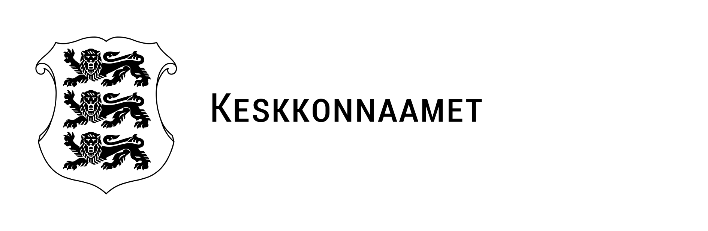 ASJAOLUD JA PÕHJENDUSED Keskkonnaameti peadirektori 31.10.2018 käskkirjaga nr 1-1/18/286 „Hundi küttimismahu kehtestamine ja ohjamisalade moodustamine 2018/2019 jahiaastaks” (edaspidi 31.10.2018 käskkiri) kehtestas Keskkonnaamet 2018/2019 jahiaasta hundi (Canis lupus) esmaseks küttimismahuks Eesti Vabariigi territooriumil kokku 24 isendit ning määras kehtestatud küttimismahu jagunemise käskkirja lisas 1 toodud ohjamisaladel. 23.11.2018 seisuga on käskkirja nr 1-1/18/286 lisas 1 nimetatud Järva ohjamisalal kütitud 3 hunti ja Pärnu 2 ohjamisalal 1 hunt.31.10.2018 käskkirja p 1.10 selgitas Keskkonnaamet, et arvestades Eesti Jahimeeste Seltsi (edaspidi EJS) 29.10.2018 kirjas (registreeritud Keskkonnaameti dokumendihaldussüsteemis 29.10.2018 nr 13-11/18/17787 all) esitatud palvet ja „Ulukiasurkondade seisund ja küttimissoovitus 2018“ lisas „Hundi küttimisettepanek 2018“ (edaspidi ulukiseire aruande lisa) toodud ettepanekuid huntide küttimise korraldamiseks 2018/2019 jahiaastal, moodustas Keskkonnaamet 2017/2018 jahiaastal kehtinud maakondlike ohjamisalade põhjal ja jahiseaduse (edaspidi JahiS) § 22 lõike 2 alusel huntide küttimiseks jahipiirkondadest koosnevad ohjamisalad, võttes täiendavalt arvesse ka ulukikahjustuste esinemist konkreetsetes jahipiirkondades. Kokku moodustas Keskkonnaamet 31.10.2018 käskkirja otsuse p 2.1 kinnitatud lisa 1 alusel huntide küttimiseks 17 ohjamisala. Esmajärjekorras kehtestati küttimismahud vaid nendel ohjamisaladel, kus esines olulisel määral huntide poolt tekitatud kahjustusi. Keskkonnaagentuur muutis 12.11.2018 hundi küttimise ettepanekut ning edastas selle Keskkonnaametile teadmiseks e-kirjaga (registreeritud Keskkonnaameti dokumendihalduse süsteemis 12.11.2018 nr 13-11/18/18372 all, edaspidi ettepanek). Ettepanekus muudetakse ühe isendi võrra huntide küttimismahtu ja tehakse ettepanek 42 hundi küttimiseks (varasemast ettepanekust – 43 isendit, on maha arvatud 22.10.2018 Saaremaal kütitud isend). Samuti muudeti küttimismahtude jaotust, vähendades huntide kahjustusi ja nende kahjustuste paiknemist arvesse võttes ohjamisala nr 6 Lõuna-Läänemaa küttimismahtu 4-lt isendilt 2-le ja lisades need 2 isendit ohjamisalale nr 20 Põhja-Läänemaa. Ulukiseire aruande lisas leiab Keskkonnaagentuur, et hundi arvukus on võrreldes 2017. aastaga kahanenud, kuid lõplik andmestik pesakondade leviku kohta selgub lumikatte saabudes. Esile tuuakse võrreldes eelnevate aastatega mõnevõrra väiksemat hundi tekitatud kahjustuste hulka, mis maakondade lõikes on jaotunud siiski ebaühtlaselt: oktoobri alguse seisuga oli tänavu hundi poolt murtud lambaid enim Rapla-, Saare-, Valga- ja Viljandimaal, kahjustused praktiliselt puudusid Ida-Virumaal ja Jõgevamaal ning olid väga väikesed ka Hiiu-, Põlva- ja Võrumaal. Kuna suur enamik kahjustustest on kontsentreerunud vähestele aladele, tuleb Keskkonnaagentuuri arvates küttimise eesmärgipärasele suunamisele tänavu varasemast veelgi enam tähelepanu pöörata. Sellest lähtuvalt tehakse ka ettepanek minna sellest aastast 
(1. novembrist) üle ohjamisalade põhisele küttimisele. Ohjamisalade moodustamisel on eelkõige arvestatud hundile sobivate elupaikade olemasolu ja nende sidusust ning nende piirid jälgivad suures osas jahipiirkondade piire. Ohjamisaladel põhinev hundi ohjamissüsteem loob eelnevast märksa paremad eeldused kahjustuste efektiivsemaks vähendamiseks ning soovitud hundi arvukusnäitajate ja ühtlasema levikupildi saavutamiseks Mandri-Eestis ning Saare- ja Hiiumaal. Keskkonnaagentuuri sõnul on ohjamise olulisemaks ja peamiseks eesmärgiks tagada Mandri-Eestis 2019. aastaks keskmiselt 20 hundi pesakonna olemasolu koos populatsiooni võimalikult ühtlase jaotumisega sobilike elupaikade vahel, kusjuures säilima peaksid ennekõike suuremaid loodusmaastikke asustavad hundikarjad.Sarnaselt varasemate aastatega teeb Keskkonnaagentuur ulukiseire aruande lisas ettepaneku kehtestada hundi küttimismaht kahes osas: esimene osa hundi jahiaja alguseks ning teine jahiaja jooksul vastavalt kogunenud informatsioonile hundikarjade tegeliku arvu, leviku ja suuruse kohta ning küttimismahu esimese osa realiseerimisele. Tuginedes teadaolevate ja oletatavate pesakondade andmetele ning kahjustuste esinemisele, on küttimismahu esimese osa suuruseks täies mahus 42 isendit ning selle jaotus ohjamisalade kaupa on kajastatud ulukiseire aruande lisas (tabel 1). Küttimismahu teise osa määramine erinevatele ohjamisaladele võib toimuda sõltuvalt olukorrast eri aegadel. EJS saatis 29.10.2018 Keskkonnaametile e-kirja (registreeritud Keskkonnaameti dokumendihaldussüsteemis 29.10.2018 nr 13-11/18/17787 all, edaspidi 29.10.2018 kiri), milles palus lisaaega ulukiseire aruande lisas kirjeldatud huntide küttimisettepanekuga tutvumiseks ja arvamuse avaldamiseks. Senikaua palutakse huntide küttimise korraldamisel rakendada eelmisel jahiaastal kehtinud küttimispõhimõtteid ja ohjamisalasid huntide küttimiseks. Keskkonnaamet võttis arvesse EJS ettepaneku ning jättis ulukiseire aruande lisas toodud ohjamisalad kehtestamata ning kehtestas küttimismahu 2017/2018 jahiaastal kehtinud maakondlikel ohjamisaladel5.11.2018 toimus EJS poolt kokku kutsutud ümarlaud arutamaks uute ohjamisalade kasutuselevõttu 2018/2019 jahiaastal. Koosoleku protokoll edastati Keskkonnaametile 14.11.2018 (registreeritud Keskkonnaameti dokumendihaldussüsteemis 14.11.2018 nr 13-11/18/18537 all). Koosoleku protokolli kohaselt nõustuti Keskkonnaagentuuri ettepanekuga võtta hundi küttimisel kasutusele Keskkonnaagentuuri poolt ette pandud ohjamisalad. Lisaks otsustati, et kõigil on võimalik jahiaasta lõppedes ühe kuu jooksul teha Keskkonnaagentuurile ettepanekuid ohjamisalade piiride muutmiseks. Koosolekul osalejad kogunevad seejärel samas koosseisus uuesti 2019. aasta aprillis, et kinnitada ohjamisalade piirid lõplikult. Koosoleku kutsub järgmisel korral kokku suurkiskjate töörühm.II.    KAALUTLUSED2.1.  HMS § 64 lõikest 1 tuleneb, et haldusorgani poolt haldusakti muutmisele kohaldatakse haldusakti kehtetuks tunnistamise kohta sätestatut. HMS § 64 lõike 2 kohaselt otsustab haldusorgan haldusakti kehtetuks tunnistamise kaalutlusõiguse kohaselt, kui seadus ei keela haldusakti kehtetuks tunnistada või ei kohusta haldusakti kehtetuks tunnistama. HMS § 64 lõige 3 sätestab, et kaalutlusõiguse teostamisel tuleb arvestada haldusakti andmise ja haldusakti kehtetuks tunnistamise tagajärgi isikule, haldusakti andmise menetluse põhjalikkust, haldusakti kehtetuks tunnistamise põhjuste olulisust ning nende seost isiku osalemisega haldusakti andmise menetluses ja isiku muu tegevusega, haldusakti andmisest möödunud aega ning muid tähtsust omavaid asjaolusid. HMS § 65 lõike 2 kohaselt võib õiguspärase haldusakti edasiulatuvalt kehtetuks tunnistada isiku kasuks, välja arvatud juhul, kui sama sisuga haldusakt tuleks uuesti välja anda või kui kehtetuks tunnistamine oleks vastuolus seadusega. Tulenevalt HMS § 68 lõikest 2 otsustab haldusakti muutmise haldusorgan, kelle pädevuses oleks haldusakti andmine muutmise ajal.2.2.  JahiS § 22 lõike 2 alusel kehtestab pruunkaru, hundi, ilvese ja hallhülge küttimismahu igal jahiaastal Keskkonnaamet, lähtudes JahiS § 21 lõikes 4 nimetatud aruandest ning jahindusnõukogu ettepanekust. JahiS § 21 lõike 4 punkti 4 kohaselt koostab igal aastal JahiS § 21 lõike 3 alusel määratud asutus ulukite seire aruande, mis muuhulgas sisaldab uluki soovituslikku küttimismahtu ja -struktuuri. JahiS § 21 lõike 3 alusel kehtestatud keskkonnaministri 23.05.2013 määruse nr 27 „Jahiulukite seireandmete loetelu ja kogumise kord ning seiret korraldama volitatud asutus” §-st 1 tulenevalt on jahiulukite seire korraldaja Keskkonnaagentuur.2.3.  31.10.2018 käskkirja otsuse p 2.2 kehtestati käskkirjale kõrval tingimus käskkirja hilisema muutmise ja/või kehtetuks tunnistamise ja/või kõrval tingimuse kehtestamise võimaluse jätmise selliselt, et Keskkonnaametil on pärast Keskkonnaagentuuri ja Eesti Jahimeeste Seltsi poolsete ettepanekute tegemist õigus käskkirjaga kehtestatud huntide küttimismahtu ja ohjamisalade piire muuta.2.4.  Eeltoodust (p 2.1., 2.2. ja 2.3.) tulenevalt on Keskkonnaamet pädev haldusorgan 31.10.2018 käskkirja muutma ning muudetav käskkiri sisaldas kõrval tingimust käskkirja hilisema muutmise võimaluseks. 2.5.   Keskkonnaamet nõustub Keskkonnaagentuuri 12.11.2018 ettepanekuga (vt p 1.4), mida toetab ka EJS poolt kokku kutsutud ümarlaud (vt p 1.8.) ning leiab, et on põhjendatud 31.10.2018 käskkirjaga kehtestatud 17 ohjamisala asemele moodustada ulukiseire aruande lisas toodud ettepaneku kohaselt 20 uut jahipiirkondadest koosnevat ohjamisala. Lisaks jagatakse 31.10.2018 käskkirjaga ohjamisaladele määratud huntide küttimismahud ära uute ohjamisalade vahel. Kokku määratakse ohjamisaladele huntide esimese osa küttimismahuks Eestis kokku 38 isendit, kust on juba maha arvestatud jahiajal kütitud isendite hulk. Vastavalt seni kütitud huntide jahipiirkondade asukohajärgsele kuuluvusele uutel ohjamisaladel arvestatakse kütitud isendid uute kehtestatavate ohjamisalade mahtudest maha järgmiselt: nr 5 Järva ohjamisala (2 hunti), 
nr 11 Lääne-Viru ohjamisala (1 hunt) ja nr 12 Pärnu-Rapla ohjamisala (1 hunt).2.6.  Ohjamisalade piiride muutmine ja uute ohjamisalade moodustamine võimaldab suunata või hajutada jahiajal huntide küttimist, võttes arvesse seniseid küttimistulemusi ning hundikahjustuste esinemist. Küttimismahu muutmise eesmärgiks on laialdasemate küttimisvõimaluste loomise kaudu võimaldada huntide arvukust tõhusamalt reguleerida ning kahjustusi ennetada. Ohjamisalade piiride muutmisega ja uute ohjamisalade moodustamisega ei panda jahipiirkondade kasutajatele täiendavaid kohustusi. 2.7.  Seoses 31.10.2018 käskkirja muutmisega ja uute ohjamisalade moodustamisega nimetab Keskkonnaamet kahekümnele uuele moodustatavale ohjamisalale koordinaatorid. Keskkonnaameti poolt nimetatavad koordinaatorid on andnud kirjaliku nõusolekuoma kontaktandmete avaldamiseks kolmandatele isikutele ning on nõus huntide küttimise ja jahtide registreerimisega seotud informatsiooni vahendama. Seoses uute ohjamisalade koordinaatorite nimetamisega muudab Keskkonnaamet 31.10.2018 käskkirja lisa 2.Lihtsustada jahipiirkonna kontaktisikute ja ohjamisalade koordinaatorite tööd, on mõistlik kehtestada ajavahemik, millal ööpäeva jooksul saab hundijahid eel-registreerida. Selleks määrab Keskkonnaamet mõistliku ajavahemikuna perioodi alates kella 7.30-st kuni kella 21.00-ni. Väljaspool määratud aega ei ole koordinaatorid kohustatud hundijahti registreerima.OTSUSTUS Arvestades punktis 1 esitatud asjaolusid ja punktis 2 esitatudkaalutlusi ning võttes aluseks HMS § 53 lõike 1 punkti 4 ja lõike 2 punkti 3, § 64 lõiked 1−3, § 65 lõike 2, § 68 lõike 2, JahiS § 22 lõike 2 ning keskkonnaministri 20.05.2014 määrusega nr 13 kehtestatud „Keskkonnaameti põhimääruse” § 5 lõike 2 punkti 41 ja § 6 lõike 2 punkti 19, otsustan: 3.1. 	Muuta Keskkonnaameti peadirektori 31.10.2018 käskkirja nr 1-1/18/286 „Hundi küttimismahu kehtestamine ja ohjamisalade moodustamine 2018/2019 jahiaastaks” otsustuse punkt 2.1. ning sõnastada see järgmiselt: „Kehtestan 2018/2019 jahiaasta hundi (Canis lupus) küttimismahuks Eesti Vabariigi territooriumil kokku 38 isendit ning kinnitan küttimismahu jagunemise ohjamisalade vahel (lisa 1).”3.2. 	Muuta Keskkonnaameti peadirektori 31.10.2018 käskkirja nr 1-1/18/286 „Hundi küttimismahu kehtestamine ja ohjamisalade moodustamine 2018/2019 jahiaastaks ” lisa 1 ning asendada muudetav lisa 1 käesoleva käskkirja lisaga 1 (lisatud).3.3. 	Muuta Keskkonnaameti peadirektori 31.10.2018 käskkirja nr 1-1/18/286 „Hundi küttimismahu kehtestamine ja ohjamisalade moodustamine 2018/2019 jahiaastaks ” lisa 2 ning asendada muudetav lisa 2 käesoleva käskkirja lisaga 2 (lisatud).Täiendada Keskkonnaameti peadirektori 31.10.2018 käskkirja nr 1-1/18/286 „Hundi küttimismahu kehtestamine ja ohjamisalade moodustamine 2018/2019 jahiaastaks” otsustust punktiga 2.5.4. ning sõnastada see järgmiselt:„Kehtestan hundijahi registreerimise ajavahemiku alates kella 7.30-st kuni 
kella 21.00-ni“.Teha käskkiri teatavaks kõigile jahipiirkonna kasutajatele. Käskkirja on võimalik vaidlustada haldusmenetluse seaduses või halduskohtumenetluse seadustikus sätestatud korras, esitades 30 päeva jooksul käskkirja teatavakstegemisest vaide Keskkonnaametile või kaebuse Tallinna Halduskohtusse.(allkirjastatud digitaalselt)Jaotuskava: jahinduse ja vee-elustiku büroo, regioonidTeadmiseks: Keskkonnaagentuuri eluslooduseosakond, peep.mannil@envir.ee,                     Keskkonnainspektsioon Käskkiri nr 